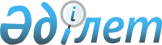 О внесении дополнения в приказ Министра иностранных дел Республики Казахстан от 28 ноября 2005 года N 08-1/361 "Об утверждении Правил использования средств, предусмотренных в республиканском бюджете по программе "Оказание финансовой помощи гражданам Республики Казахстан, незаконно ввезенным в иностранные государства и ставшим жертвами торговли, а также пострадавшим за рубежом от других преступлений и оказавшимся в форс-мажорных обстоятельствах"
					
			Утративший силу
			
			
		
					Приказ Министра иностранных дел Республики Казахстан от 29 мая 2006 года N 08-1/155. Зарегистрирован в Министерстве юстиции Республики Казахстан 19 июня 2006 года N 4256. Утратил силу приказом и.о. Министра иностранных дел Республики Казахстан от 26 декабря 2016 года № 11-1-2/619

      Сноска. Утратил силу приказом и.о. Министра иностранных дел РК от 26.12.2016 № 11-1-2/619 (вводится в действие по истечении десяти календарных дней после дня его первого официального опубликования).       ПРИКАЗЫВАЮ: 

      1. Внести в  приказ Министра иностранных дел Республики Казахстан от 28 ноября 2005 года N 08-1/361 "Об утверждении Правил использования средств, предусмотренных в республиканском бюджете по программе "Оказание финансовой помощи гражданам Республики Казахстан, незаконно ввезенным в иностранные государства и ставшим жертвами торговли, а также пострадавшим за рубежом от других преступлений и оказавшимся в форс-мажорных обстоятельствах" (зарегистрированный в Реестре государственной регистрации нормативных правовых актов за N 4037, опубликованный в газете "Официальная газета" от 11 февраля 2006 года N 7) следующее дополнение: 

      в  Правилах использования средств, предусмотренных в республиканском бюджете по программе "Оказание финансовой помощи гражданам Республики Казахстан, незаконно ввезенным в иностранные государства и ставшим жертвами торговли, а также пострадавшим за рубежом от других преступлений и оказавшимся в форс-мажорных обстоятельствах", утвержденных указанным приказом: 

       пункт 3 дополнить подпунктом 5) следующего содержания: 

      "5) расходы за багаж, оформление груза "200" (гробов и урн с прахом умерших для отправки в Республику Казахстан) с оплатой расходов за хранение тела в морге или захоронение в государстве пребывания.". 

      2. Настоящий приказ вводится в действие по истечении десяти календарных дней после дня его первого официального опубликования.        МИНИСТР        "СОГЛАСОВАНО" 

      Вице-министр экономики и 

      бюджетного планирования 

      Республики Казахстан 

      5 июня 2006 года 
					© 2012. РГП на ПХВ «Институт законодательства и правовой информации Республики Казахстан» Министерства юстиции Республики Казахстан
				